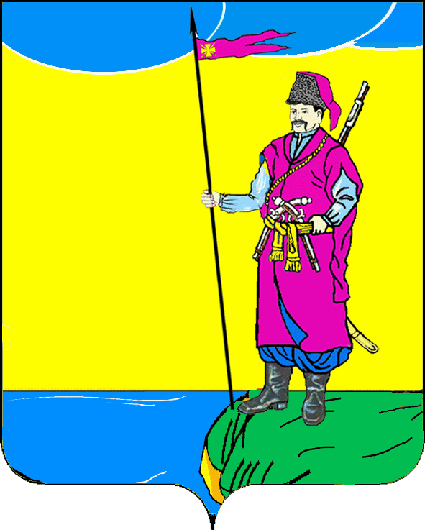 ПОСТАНОВЛЕНИЕАДМИНИСТРАЦИИ ПЛАСТУНОВСКОГО СЕЛЬСКОГО ПОСЕЛЕНИЯ ДИНСКОГО РАЙОНАот 17.12.2020									№ 281станица ПластуновскаяОб утверждении Положения об оплате труда работников администрации Пластуновского сельского поселения Динского района, занимающих должности, не отнесенные к муниципальным должностям и должностям муниципальной службы  Руководствуясь статьями 135, 144 Трудового кодекса Российской Федерации, статьей 53 Федерального закона от 06 октября 2003 года   
№ 131-ФЗ «Об общих принципах организации местного самоуправления в Российской Федерации», Уставом Пластуновского сельского поселения, в целях упорядочения оплаты труда работников администрации Пластуновского сельского поселения Динского района, занимающих должности, не отнесенные к муниципальным должностям и должностям муниципальной службы, 
п о с т а н о в л я ю:     1. Утвердить Положение об оплате труда работников администрации Пластуновского сельского поселения Динского района, занимающих должности, не отнесенные к муниципальным должностям и должностям муниципальной службы  (приложение №1).2. Установить размеры должностных окладов работников администрации Пластуновского сельского поселения Динского района, занимающих должности, не отнесенные к муниципальным должностям и должностям муниципальной службы (приложение № 2).3. Общему отделу администрации Пластуновского сельского поселения Динского района (Шиляевой) опубликовать настоящее постановление в газете «Пластуновские известия» и разместить на официальном сайте Пластуновского сельского поселения Динского района в сети «Интернет» www.plastunovskoe.ru.4. Контроль за выполнением настоящего постановления оставляю за собой.5. Настоящее постановление вступает в силу со дня его официального опубликования.Глава администрации Пластуновскогосельского поселения                                                                      С.К.ОлейникПРИЛОЖЕНИЕ №1УТВЕРЖДЕНОпостановлением главы администрацииПластуновского сельского поселенияот _______________ № ______Положения об оплате труда работников администрации Пластуновского сельского поселения Динского района, занимающих должности, не отнесенные к муниципальным должностям и должностям муниципальной службы  1.Общие положения	Настоящее Положение об оплате труда работников администрации Пластуновского сельского поселения Динского района, занимающих должности, не отнесенные к муниципальным должностям и должностям муниципальной службы  (далее положение) разработано в целях сохранения единых подходов и особенностей, связанных с условиями оплаты труда работников администрации Пластуновского сельского поселения Динского района, занимающих должности, не отнесенные к муниципальным должностям, и должностям муниципальной службы,  а так же в целях упорядочения оплаты труда указанных работников.2. Оплата труда1. Оплата труда работников администрации Пластуновского сельского поселения Динского района, занимающих должности, не отнесенные к муниципальным должностям и должностям муниципальной службы, состоит из месячного должностного оклада (далее-должностной оклад), ежемесячных и иных дополнительных выплат (далее – дополнительные выплаты).2. Размеры должностных окладов устанавливаются постановлением главы Муниципального образования Пластуновское сельское поселение.3. Должностные оклады увеличиваются (индексируются) в сроки и в пределах размера повышения (индексации) должностных окладов лиц, замещающих муниципальные должности и муниципальных служащих Пластуновского сельского поселения.При увеличении (индексации) должностных окладов их размеры подлежат округлению до целого рубля в сторону увеличения.4. К дополнительным выплатам относятся:1) ежемесячная надбавка за сложность и напряженность труда - в размере до 50 процентов должностного оклада;2) премии по результатам работы (размер премий не ограничивается и выплачивается в переделах фонда оплаты труда), порядок выплаты которых определяется работодателем;5. При формировании фонда оплаты труда работников администрации Пластуновского сельского поселения Динского района, занимающих должности, не отнесенные к муниципальным должностям и должностям муниципальной службы сверх средств, направляемых для выплаты должностных окладов, предусматриваются средства для выплаты (в расчете на год);1) ежемесячной надбавки за сложность и напряженность труда - в размере 6 должностных окладов;2) премий по результатам работы в размере 6 должностных окладов;6. Работодатель имеет право перераспределять средства фонда оплаты труда между выплатами, предусмотренными пунктом 5  настоящего раздела.ПРИЛОЖЕНИЕ № 2УТВЕРЖДЕНОпостановлением главы администрацииПластуновского сельского поселенияот _______________ № ______Размерыдолжностных окладов работников администрации Пластуновского сельского поселения Динского района, занимающих должности, не отнесенные к муниципальным должностям и должностям муниципальной службы  ЛИСТ СОГЛАСОВАНИЯк постановлению администрации Пластуновского сельского поселенияДинского района от _________________	№_____Об утверждении Положения об оплате труда работников администрации Пластуновского сельского поселения Динского района, занимающих должности, не отнесенные к муниципальным должностям и должностям муниципальной службы  Проект внесен:Общим отделом администрацииПластуновского сельскогоПоселения Динского районаНачальник отдела							Ю.И.Петренко«___»_______________2020 годаСоставитель проекта:Ведущий специалист общего отделаадминистрации Пластуновскогосельского поселения» 							О.Ю.Лавриненко«___»_______________2020 годаПроект согласован:Начальник финансового отделаадминистрации Пластуновскогосельского поселения							С.М.Алексеева«___»_______________2020 годаНаименование должности (профессии)Размер месячного должностного оклада(рублей)Размер месячного должностного оклада(рублей)Должности служащих и профессий рабочихДолжности служащих и профессий рабочихДолжности служащих и профессий рабочихИнспекторИнспектор5210